Checkliste zur Gestaltung 
Lerner-freundlicher Handreichungen INHALTE DES HANDOUTSÜBERSICHTLICHKEITHILFESTELLUNGENABSCHLUSS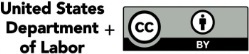 Dieses Werk von Tobias Schmidt und Ricarda Budde entstand im Rahmen des BMBF-Projekts MERLIN und ist lizenziert 
unter der Creative Commons Lizenz Namensnennung 4.0 International (CC BY 4.0). Alle Logos stehen unter Copyright. Zu Beginn wird ein kurzer Themen-Überblick gegeben. Die Zielsetzungen zur Arbeit mit dem Handout werden deutlich gemacht. Ein Inhaltsverzeichnis zur schnelleren Orientierung ist vorhanden.Die Inhalte des Lehrvortrags werden ausführlich dargestellt.Komplexe und Abstrakte Inhalte werden grafisch vereinfacht dargestellt.Das Handout ist als Fließtext verfasst. Aufzählungspunkte werden sparsam und sinnvoll eingesetzt.Einzelne Handoutseiten sind nicht mit Text überladen.Texte und Bildmaterialien sind gut aufeinander abgestimmt.Layout (z.B. Absätze, Ausrichtungen usw.) erleichtern die Orientierung.      Die C.R.A.P.-Prinzipien werden berücksichtigt (siehe dazu: E-Lecture)Der Umfang des Handouts beträgt zwischen 2 bis 8 Seiten.Hinweise am Rand bieten eine schnellere Orientierung.Es werden Empfehlungen zur Bearbeitung der Lerninhalte gegeben. Es werden weiterführende Informationsquellen vorgestellt (z.B. QR-Code).Komplexere Begriffe werden in einfachen Worten beschrieben (z.B. Glossar).Es werden Übungsaufgaben und Selbstlernaufgaben bereitgestellt.Relevante Inhalte werden noch einmal zusammenfassend dargestellt.Relevante Links und Literaturquellen werden angegeben.Eine Liste mit Link-Empfehlungen ist beigefügt.Eine Liste mit Quellenangaben und Literaturempfehlungen ist beigefügt.Ein Glossar mit zentralen Begriffen ist beigefügt